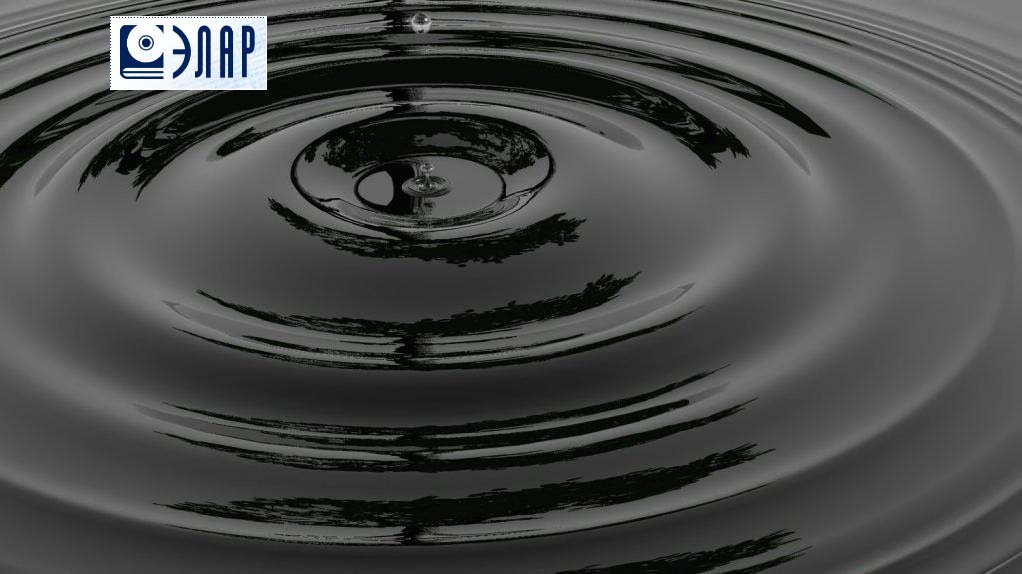 Пост водоподготовкиРуководство пользователяПост ВОДОПОДГОТОВКИНазначениеПост водоподготовки предназначен для подачи воды в системы промывки пленки проявочных машин настольного и напольного исполнения. Технические характеристики:Потребляемая мощность – 4.4 кВтНоминальное напряжение – 230 ВВходное водяное давление – не менее 2 барРасход воды - от 1,5 до 10 литров в минТемпература нагрева воды – до 38⁰ССоставные части и принцип действия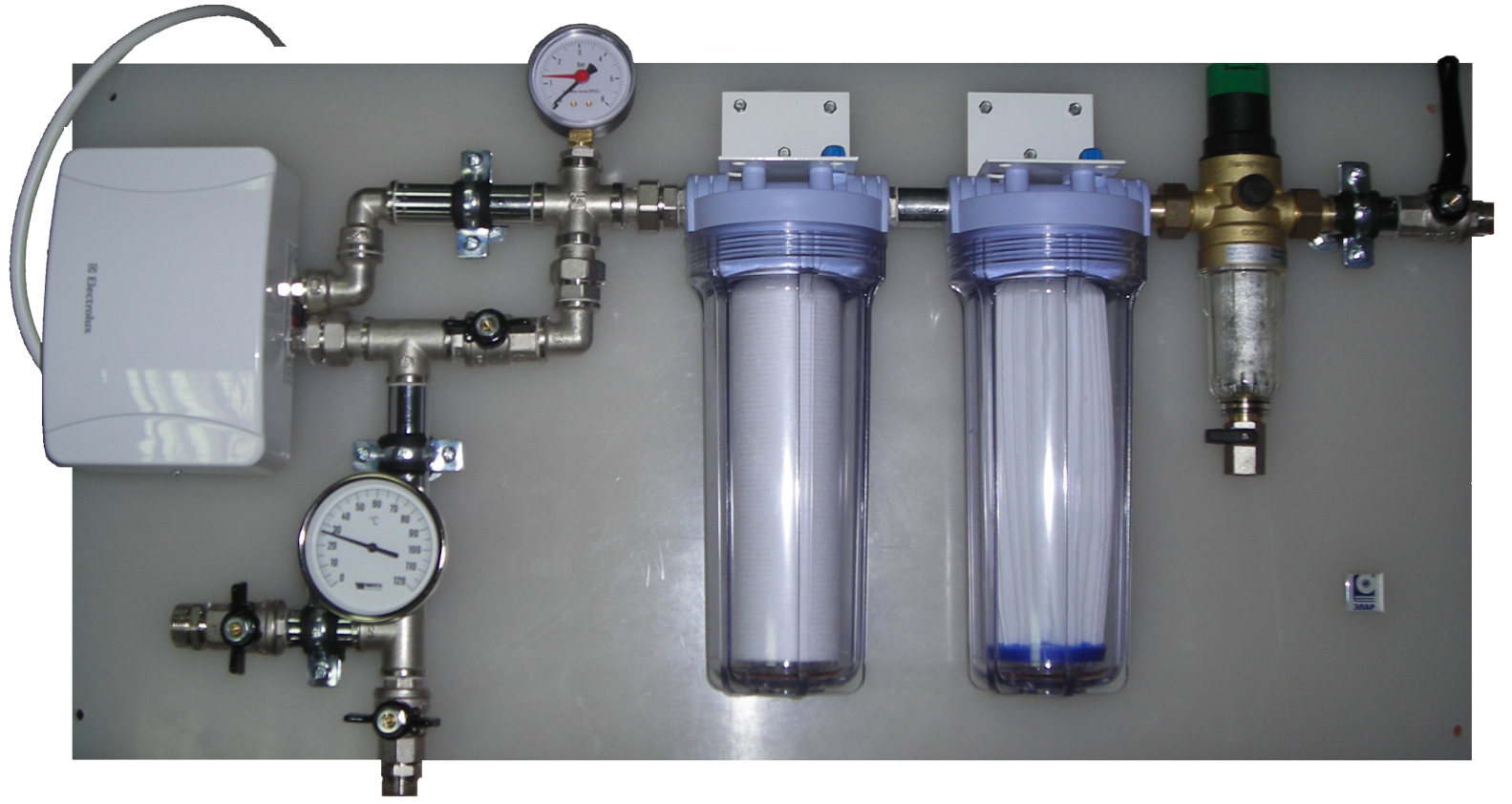 Подаваемая в пост водопроводная вода проходит три ступени очистки с последующим подогревом до необходимой температуры и далее подается в проявочную машину.Первая ступень очистки – фильтр грубой очистки ( с ячейкой фильтра-100 мкм) объединенный с редуктором служит для задержания крупных частиц песка и ржавчины. Редуктор служит для ограничения бросков давления подаваемой из водопровода воды. Вторая и третья ступени – фильтры средней (30 мкм) и тонкой (5 мкм) очистки задерживают мелкие частицы загрязнений содержащиеся в воде для наиболее полной очистки воды. Далее вода поступает на узел подогрева воды до температуры необходимой для качественной промывки пленки. Узел подогрева состоит из нагревателя и вентиля (2) подмешивания холодной воды.Пост водоподготовки снабжен манометром для контроля давления воды подаваемой на машину и термометром для контроля температуры воды.На выходе поста водоподготовки установлены два вентиля Один вентиль (3) служит для регулировки количества воды подаваемой в проявочную машину, другой вентиль (4) – для сброса избытка воды проходящей через пост водоподготовки, а также может использоваться для подключения шланга для мойки баков машины во время проведения профилактических работ.Порядок подключения и работа поста водоподготовки.Пост крепится к стене с помощью прилагающегося крепежа ну удобном для Вас месте.Пост подключается к трубе холодной воды через входной вентиль(1) справа на посте ( ½ дюйма).Подключение к проявочной машине через шланг (3/4 дюйма) подсоединяемый к выходному вентилю (3), в случае если вход машины для воды имеет другое сечение, то используется шланг прилагаемый к проявочной машине. К вентилю сброса (4) подключают шланг или трубу (1/2 дюйма) для сброса воды в канализацию.Подключение к электросети осуществляется через однофазную розетку с заземлением, выдерживающую ток до 25 А.Включение поста осуществляется в следующем порядке. Установите редуктор на фильтре грубой очистке на необходимый верхний предел давления ( давление до 4 бар обычно достаточно). Затем открывается вентиль подачи воды в проявочную машину, после чего открывается входной вентиль. С помощью вентиля подачи воды отрегулировать подачу воды так, чтобы вода не переполняла водяные баки проявочной машины, заметьте давление показываемое на манометре и впоследствии регулируя подачу воды ориентируйтесь на это показание.Нагреватель автоматически включается когда расход воды выше 1,4 литра в минуту, если расход воды мал и нагреватель не включился, то открывая вентиль сброса регулируют расход воды до уровня когда водонагреватель включится.Температуру промывочной воды регулируют с помощью вентиля подмешивания холодной воды, контролируя температуру по термометру. Оптимальная температура для промывки пленки лежит в пределах 18-22⁰ С, в случае плохой промывки температуру можно повысить. В любом случае температура промывочной воды не должна быть выше температуры проявителя минус 2 градуса (например , рабочая температура проявителя 32⁰ С, тогда максимальная температура промывочной воды может быть не выше 30⁰ С).После установки необходимого режима работы поста можно приступать к работе на проявочной машине.Для выключения поста достаточно перекрыть входной вентиль и отключить водонагреватель от электросети.Обслуживание поста водоподготовки.Обслуживание поста водоподготовки заключается в промывке фильтров и замене картриджей в фильтрах средней и тонкой очистки. Очистку фильтра грубой очистки можно осуществить открыв крана на нем и подав воду для промывки фильтра, в случае необходимости можно открутить стакан фильтра с помощью прилагающегося ключа и промыть сетку фильтра со щеткой.К фильтрам средней и тонкой очистки прилагается ключ для снятия стаканов и замены картриджей.